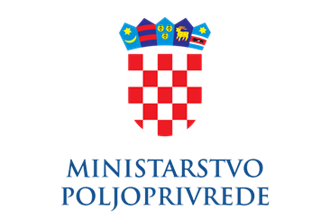 Prilog IPROJEKT Ev. br. nabave: 212/2022/JN BIOHUB - Platforma za razvijanje zajedničke vizije, međusektorsku suradnju i interdisciplinarnu razmjenu podataka u biogospodarstvuPOSLOVNI KORISNIKUprava za poljoprivrednu politiku, EU i međunarodnu suradnju Sektor za EU poslove i međunarodnu suradnjuSlužba za usklađivanje s EU strategijama i međunarodnim obavezamaNOSITELJ PROJEKTAGlavno tajništvoSektor za informacijske sustave i upravljanje imovinomUvodU budućem gospodarskom razvoju, koji će se bazirati na načelima održivog, kružnog biogospodarstva, multidisciplinarni i međusektorski pristup u tranziciji gospodarstva iznimno je važan element koji zahtijeva stručnost i međusobnu suradnju više znanstvenih disciplina. Tranzicija iz linearnog u kružno, održivo biogospodarstvo zahtijeva i promjene u ponašanju i navikama pojedinaca i društva u cjelini. Ovo povlači za sobom pokretanje niza aktivnosti koje će omogućiti osvještavanje javnosti o održivom, kružnom biogospodarstvu kroz holistički pristup edukaciji i odgajanju nove generacije te promociju načela održive proizvodnje, potrošnje i načina života koji podupire biogospodarstvo. Stoga je nužno uspostavljanje koncepta specijaliziranog obrazovanja i osposobljavanja o biogospodarstvu.Cilj ovog projekta je omogućiti promicanje načela kaskadnog korištenja biomase, kružnosti i učinkovitosti resursa, ulaganja u istraživanja u biogospodarstvu, inovacije i razvoj tržišta, integraciju koncepata i prioriteta u razvoj biogospodarstva unutar postojećih zakonskih okvira, kako bi se olakšala međusektorska i međuinstitucionalna suradnja dionika, kao i aktivnosti koje podižu stupanj znanja kroz posebne studijske programe i osposobljavanje za biogospodarstvo.Poslovna potrebaU okviru ovog projekta Ministarstvo poljoprivrede izradit će:internet stranicu (u daljnjem tekstu: Platforma) i u okviru internet stranice kartu Republike Hrvatske s prikazom podataka o dionicima (u daljnjem tekstu: Biomapa) u okviru Biomape zatvoreni dio za evidenciju dionika, objavu i razmjenu informacija o ponudi i potražnji biomase te mogućnostima njenog korištenja (u daljnjem tekstu: Digitalno spremište) Platforma predstavlja interaktivno i participativno okruženje za razvijanje zajedničke vizije i strategije, međusektorsku suradnju i interdisciplinarnu razmjenu podataka među dionicima u biogospodarstvu u okviru koje će se mobilizirati dionici i podupirati njihov angažman u razvoju biogospodarstva. Očekuje se da Platforma objedini dionike iz:javnog sektora (državna uprava, regionalna i lokalna samouprava, znanstvene i istraživačke institucije) privatnog sektora nevladinih organizacija idruge dionike koji će sudjelovati u razvoju nacionalnog koncepta biogospodarstva i pružati praktične savjete i ažurne informacije dionicima u biogospodarstvu.Platforma će omogućiti dionicima u biogospodarstvu informacije o:biogospodarstvu (statistički podaci, strateški akti i zakonodavstvo Europske unije i Republike Hrvatske, mjere za provedbu politike, mogućnosti financiranja, projekti, istraživanja, inovacije i sl.),aktivnostima tematskih radnih skupina (u daljnjem tekstu: TRS)ponudi i potražnji biomase poljoprivrednog porijekla (biljna, riblja i stočna)sabirnim centrima za prikupljanje biomase poljoprivrednog porijekla (biljna, riblja i stočna)lancima vrijednosti, novim i inovativnim, kao i mogućnostima proizvodnje proizvoda s dodanom vrijednošću primjerima dobre prakse i unaprjeđenja održivog, kružnog razvoja i dr. TRS-ovi (agroekologija; novi materijali s dodanom vrijednošću; prehrambeni sustavi; lanci vrijednosti u šumarstvu; bioenergija) će imati voditelja i suvoditelja, koje imenuje Ministarstvo poljoprivrede, a oni pozivaju druge stručnjake u TRS-ove, koordiniraju njihovim aktivnostima i upravljaju sadržajem koji se objavljuje na Platformi.Digitalno spremište sustav je koji omogućava registraciju korisnika, prijavu korisnika u digitalno spremište te omogućava registriranim dionicima ulaz u zatvoreni dio sustava u kojem mogu objavljivati sadržaje u svojoj nadležnosti.Biomapa predstavlja prikaz pravnih ili fizičkih osoba koje nude ili potražuju biomasu, kapaciteta za prikupljanje, kapaciteta za preradu biomase, znanstvenih i istraživačkih institucija, nevladinih udruga i dr. s oznakom njihove lokacije na karti Republike Hrvatske. Opseg zadatakaInfrastruktura u Centru dijeljenih uslugaPotrebno je sve komponente, nužne za realizaciju sustava, uspostaviti na informacijskoj infrastrukturi Centra dijeljenih usluga (CDU). Potrebno je uspostaviti dvije instance sustava (testnu i produkcijsku).Sustav treba podržavati responzivan dizajn.Sustav će biti objavljen pod domenom Ministarstva (mps.hr), a sam naziv definirat će se u fazi poslovne analize i pripreme funkcionalne specifikacije za razvoj. Platforma Platforma mora biti:jednostavna i sigurna za uporabu,služiti kao alat za pristup i razmjenu informacija i podataka biti modularna odnosno napravljena na takav način da sadrži komponente koje se lako pripremaju u novu formu sadržaja ili novu podstranicu.Izrada platforme obuhvaća nekoliko faza:definiranje i pripremu, izradu i prilagodbu, testiranje rada, edukaciju korisnika, puštanje u rad.Potrebno je omogućiti sljedeće funkcionalnosti na stranici:Administratorsko sučeljePlatformom, Digitalnim spremištem i Biomapom će se upravljati putem administratorskog sučelja.Sustav mora imati administratorsko sučelje (CMS - content management system; sustav za upravljanje sadržajem) unutar kojeg se omogućava dodavanje novog sadržaja, dodavanje novih formi (objekata odnosno slikovnih i video sadržaja na stranici) i dodavanje novih podstranica na jednostavan način (isključivo kroz vizualno sučelje, bez potrebe izmjene koda ili angažmana stručnjaka vanjskog izvođača). Unutar Ministarstva poljoprivrede bit će dodijeljene ovlasti u vezi uređivanja sadržaja, dodavanja linkova itd. (administrator, editor, moderator, contributor i sl.).Administrator sustava mora imati mogućnost dodavanja novog polja ili brisanje ili ažuriranje postojećih, isto tako označavanje polja kao obaveznih ili neobaveznih te mogućnost dodavanja ovlasti za uređivanje. Također mora imati mogućnost izmijeniti tekst izjave koja se dostavlja uz obrazac, a koja se odnosi na GDPR i suglasnost na objavu podataka.Potrebno je pri izradi tekstova i obilježavanju slika napraviti optimizaciju web stranice za bolje rezultate traženja u web tražilicama (SEO - Search Engine Optimization).Dionici/korisnici (zainteresirane strane) uključeni u rad Platforme imat će različitu ulogu u sustavu, a to mogu biti predstavnici:javnog sektora (državna uprava, regionalna i lokalna samouprava, znanstvene i istraživačke institucije) privatnog sektora nevladinih organizacija drugi dionici.Internet portalVizualni prikaz Platforme mora biti prilagodljiv mobilnim uređajima (mobiteli i tableti).Podaci trebaju biti vidljivi široj javnosti, osim onih iz određenih modula/kategorija koji trebaju biti ograničeni i vidljivi samo određenim korisnicima, što je detaljnije opisano u opisu uspostave funkcionalnosti.Sadržaj Platforme će obuhvatiti sljedeće:BIOHUB statistički podaci o biogospodarstvu u EU statistički podaci biogospodarstvu u HR VIJESTI - sve vijesti i najave događanja trebaju biti vidljive; omogućiti spremanje (arhiviranje) i pregled po godinamapisane vijesti, vijesti iz medija (tekst, foto, video) najave događanja (radionice, konferencije, tečajevi, seminari, edukacije)  BIOMAPA javno dostupan sadržajsadržaj dostupan registriranim korisnicima (uz prethodnu registraciju i prijavu)PRISTUP INFORMACIJAMA zakonodavstvo EU i HRstrateški dokumenti (strategije i planovi)tematske radne skupine međunarodna tijela (EK DG RTD - SCAR, BIOEAST) EU programi (OBZOR 2020, OBZOR EUROPA) rezultati projekata ZANIMLJIVOSTI – primjeri dobre prakseKONTAKTI i web obrazac – pošalji upitSve rubrike, podrubrike i kategorije trebaju imati mogućnost dodavanja, izmjene i deaktiviranja.Izvan glavne trake sadržaja potrebno je smjestiti dodatne linkove i funkcionalnosti:PRIJAVA/REGISTIRACIJA - obrazac na početnoj straniciTRAŽILICA - u kategoriji Pretraživanje treba omogućiti pretraživanje sadržaja portala po ključnim riječima FILTRIRANJE kad se korisnik nalazi na Platformi: po razdoblju, po sektoru, po vrsti dokumenta i po autoru kad se korisnik nalazi na Biomapi: inicijalno se na biomapi prikazuju svi podaci, uz mogućnost filtriranja prema: sektoru, lokaciji, vrsti biomase, ponudi/potražnji, novom proizvoduDIGITALNA PRISTUPAČNOST - omogućiti elemente digitalne pristupačnosti (mogućnosti povećanih slova, kontrasta i prilagodbu za disleksiju).Funkcionalnost PRIJAVAU zatvoreni dio sustava korisnik se prijavljuje e-mail adresom i lozinkom koju si sam odabere prilikom registracije.Funkcionalnost REGISTRACIJA Obrazac za registraciju sadrži sljedeće podatke:naziv pravne ili ime i prezime fizičke osobe - otvorenižupanija sjedišta pravne ili fizičke osobe <filter nudi sve županije> - otvorenimjesto <ugrađen filter da nudi samo mjesta iz odabrane županije> - otvoreni industrijski sektor <filter nudi sve sektore> - otvorenivrsta biomase - otvoreniweb stranica - otvoreniime i prezime odgovorne osobe - zatvoreniOIB - zatvorenibroj telefona ili mobitela - zatvoreni broj zaposlenih - zatvorenie-mail adresa - zatvorenikoličina biomase - zatvoreniključna riječ  lozinka potvrdi lozinkuzaštita da korisnik nije robot.E-mail adresa služi korisniku kao korisničko ime za pristup zatvorenom dijelu portala. Na upisanu e-mail adresu sustav treba poslati poruku s linkom putem kojeg korisnik potvrđuje valjanost e-mail adrese. Tek tada korisnik postaje aktivan.Na upisanu e-mail adresu korisnik može dobiti poruku za osvježavanje/promjenu zaporke u koliko ju je zaboravio, bez potrebe intervencije administratora sustava.Administrator sustava može u bilo kojem trenutku deaktivirati korisnika.Naslovna stranica PlatformeInicijalno se otvara stranica Vijesti.Na početnoj (naslovnoj) stranici trebaju biti vidljive zadnje 3 objavljene vijesti koje zauzimaju središnji dio ekrana i izmjenjuju se njihove naslovne fotografije s naslovima u formi slidera.Meni ostalih sadržaja može se otvarati okomito i prikazivati sve kategorije koje su navedene na glavnoj traci s daljnjim proširivanjem sadržaja u dva-tri nivoa.Unos novog sadržaja na PlatformuRola BioHub TRS članTematska radna skupina (TRS) može biti:agroekologijanovi materijali s dodanom vrijednošćuprehrambeni sustavi lanci vrijednosti u šumarstvušumarstvo bioenergija napredni biomaterijali obrazovanje i vještine u biogospodarstvu<dodaj novi>TRS ima sljedeće role:voditelj (suvoditelj)članovi.Administrator sustava može dodavati novi TRS te dodavati, mijenjati ili deaktivirati uloge voditelj i suvoditelj te člana TRS-a.Svaki član TRS ima prava unositi i ažurirati podatke i sadržaj iz svoje nadležnosti. Voditelj (ili suvoditelj) TRS-a uređuje konačni tekst, a administrator ga po potrebi objavljuje na Platformi.Digitalno spremišteRola BioHub dionikNakon što se dionik registrira te potvrdi valjanost e-mail adrese, odobren mu je pristup i mogućnost dostavljanja informacija i dokumenata u Digitalno spremište.Digitalno spremište pohranjivat će i ažurirati sve relevantne informacije i dokumente iz javne domene, indeksirano na način koji olakšava pronalaženje dionika biogospodarstva davanjem prioriteta rezultatima pretraživanja na temelju profila dionika i tematskih interesa.BioHub dionik može objavljivati podatke ispunjavanjem sljedećeg obrasca:automatski se povlače podatci o logiranom dioniku te ih on ne mora ponovo popunjavatiponuda/potražnja biomaseopis i količina proizvodavrsta biomase biljnog porijekla  ribljeg porijekla  stočnog porijekla  <dodaj novi>namjena industrija hrane i pića drvna industrija građevinska industrija farmaceutska industrija kozmetička industrija industrija obuće papirna industrija tekstilna industrija kemijska industrija<dodaj novi> Administrator sustava mora moći ažurirati, deaktivirati i dodavati stavke izbornika.Svaki dionik ima prava unositi i ažurirati svoje podatke i sadržaj iz svoje domene putem web obrasca.Administratoru sustava treba biti omogućen uvid u statistiku posjeta stranica.U slučaju potrebe, administrator sustava mora moći deaktivirati dionika.BiomapaOdabirom Biomape prikazuju se svi dostupni podaci na karti Republike Hrvatske. Ukoliko korisnik odabere neki od filtera, na temelju toga što korisnik odabere na karti se prikazuju samo odabrani podaci.Biomapa je karta Republike Hrvatske s okvirom u kojem se prikazuju podaci o dioniku na kojeg je pozicioniran miš: naziv pravne ili ime i prezime fizičke osobeime i prezime odgovorne osobe adresa sjedišta (ulica, kućni broj, poštanski broj, mjesto, županija), broj telefona ili mobitela, e-mail adresa, web stranicabroj zaposlenihponuda/potražnja biomaseopis i količina proizvodavrsta biomase biljnog porijekla  ribljeg porijekla  stočnog porijekla  <dodaj novi>namjena industrija hrane i pića drvna industrija građevinska industrija farmaceutska industrija kozmetička industrija industrija obuće papirna industrija tekstilna industrija kemijska industrija<dodaj novi>Mapiranje i analiza dionika na temelju glavnih lanaca vrijednosti, suradnje industrije i znanosti identificiranih u nacionalnim sustavima industrije. Identificirani dionici bit će procijenjeni pomoću matrice utjecaja/važnosti/motivacije/odnosa kako bi se sastavio učinkovit i automatski napredujući spoj uloga u svakom ciljanom nacionalnom središtu.Zajednice strukturirane ili identificirane u projektima BIOEASTsUP, CELEBIO i POWER4BIO, kao i ishodi PSF/MLE, bit će uzeti u obzir, ciljajući ključne dionike iz svih područja pristupa četverostruke spirale, tj. industrija, akademska zajednica, kreatori politike i civilno društvo.Ažurno osvježavanje prikaza na mapi.Kontinuirano mapiranje dionika obavlja se prema njihovom profilu i potencijalnoj ulozi.Treba imati u vidu nacionalne specifičnosti uspostavljanja BIOHUB-a u odnosu na izazove, procese, institucije i strukturu dionika.Ovaj projekt bi se trebao fokusirati na izgradnju platforme, kapitalizaciju postojeće infrastrukture, proširenje djelatnosti postojećih i stvaranje novih dionika u cilju povećanja konkurentnosti i razvoja ruralnog prostora kroz prelazak na održivo i kružno biogospodarstvo. Tematska integracijaUspostaviti horizontalne mehanizme protoka informacija za dionike svake TRS (agroekologija, prehrambeni sustavi, šumarstvo, bioenergija, napredni biomaterijali, obrazovanje i vještine u biogospodarstvu) i uskladiti ih s aktivnostima te uspostaviti redoviti kontakt (link) s tematskim radnim skupinama (TWG) u okviru BIOEAST inicijative (Central and Eastern European Initiative for Knowledge-Based Agriculture, Aquaculture and Forestry in the Bioeconomy), strateškim radnim skupinama (SWG) u okviru Stalnog odbora za istraživanja u poljoprivredi (Standing Committee on Agricultural Research - SCAR), partnerstvima u okviru Zajedničkog poduzeća za Europu kao kružnog biogospodarstva (Circular Bio-based Europe Joint Undertaking - CBE JU) i integrirati rezultate njihovog rada u aktivnosti podizanja svijesti i edukacije dionika BIOHUB-a.Upravljanje projektomNakon potpisivanja Ugovora i Izjave o povjerljivosti (NDA) održat će se inicijalni sastanak.Na inicijalnom sastanku:Ponuditelj prezentira projektni plan aktivnosti predstavnicima NaručiteljaPonuditelj i Naručitelj dogovaraju voditelje projekta i projektne timoveosim voditelja projekta, Naručitelj će imenovati i voditelja poslovnog procesavoditelji projekta obiju strana osnovni su kanal komunikacije te moraju biti uključeni u sve aktivnosti na projektuPonuditelj i Naručitelj dogovaraju dinamiku i ključne faze provedbe projekta koji su temelj za praćenje izvršavanja ugovoraPonuditelj i Naručitelj dogovaraju dinamiku izvještavanja o statusu projektaPonuditelj i Naručitelj definiraju rizike i plan upravljanja rizicima.Nakon izvršene isporuke i testiranja cijelog projekta voditelji projekta Naručitelja i Ponuditelja potpisuju Primopredajni zapisnik. Potpisom Primopredajnog zapisnika zatvara se projekt. Potpisani Primopredajni zapisnik temelj je za ispostavljanje računa. Obveze naručiteljaNaručitelj se obvezuje da će:osigurati voditelja projekta, voditelja poslovnog procesa te projektni tim Ministarstva poljoprivrede koji poznaju poslovne procese vezane uz provođenje projektaosigurati infrastrukturu u okviru one s kojom raspolaže Ministarstvo poljoprivrede potrebnu za realizaciju projektaomogućiti prihvat isporuka na vrijeme prema projektnom planueskalirati uočene rizike koji ugrožavaju provedbu projekta prema voditelju projekta Ponuditelja, bez odlaganjaizvršiti plaćanje temeljem ispostavljenog računa, a nakon izvršene isporuke, testiranja i potpisivanja primopredajnog zapisnika.	Obveze ponuditeljaPonuditelj se obvezuje da će:osigurati stručne i materijalne preduvjete za izvršenje projektaobveze preuzete ovim projektnim zadatkom obavljati po pravilima struke, vodeći se najvišim profesionalnim, etičkim i stručnim standardimaizvršiti sve ugovorene obveze u skladu s projektnim planom i u rokuosigurati voditelja projekta i projektni tim s odgovarajućim znanjima potrebnim za provedbu projektadavati cjelovite i točne informacije i artikulirati potrebne pretpostavke na strani Naručitelja radi urednog izvršenja ugovornih obveza sukladno projektnom planueskalirati uočene rizike koji ugrožavaju provedbu projekta prema voditelju projekta Naručitelja, bez odlaganja.Standard isporukePonuditelj će obavljati sve tražene aktivnosti sukladno zakonu struke i u skladu s normama ISO 27001 i ISO 9001.Ponuditelj se obvezuje u svom radu primjenjivati načela u skladu s Općom uredbom o zaštiti osobnih podataka (Uredba (EU) 2016/679).Ponuditelj se, prilikom realizacije, obavezuje voditi brigu o pristupu osoba s posebnim potrebama kako je definirano Zakonom o pristupačnosti mrežnih stranica i programskih rješenja za pokretne uređaje tijela javnog sektora (NN 17/2019).Korisnici informacijskog sustava koji se ovim projektnim zadatkom isporučuje moraju moći raditi bez dodatnih zahtjeva na kupnju posebnih programskih licenci, instalacije dodatnih drivera, programa, alata ili zasebnim podešavanjima postavki u internet preglednicima.Ponuditelj će uspostaviti dva sustava; testni i produkcijski te definirati i dokumentirati postupke i procedure prilikom prelaska s jednog na drugi. Sve promjene i radovi izvoditi će se na testnoj okolini, a tek nakon potvrde naručitelja, validirane promjene i nadogradnje sustava primijenit će se na produkcijskom sustavu.Ponuditelj u sklopu prijave na natječaj mora jasno iskazati resursne potrebe, npr. licence, hardverske zahtjeve, zahtjeve za dodatnom opremom i slično. Za potrebe nadzora i sljedivosti, Ponuditelj mora osigurati da bude zabilježeno:svaki pristup sustavu i odjava sa sustava,svaki unos, brisanje ili promjena podataka,svako pokretanje i završetak obrada.Zapisi moraju sadržavati informacije o tome tko je i kada napravio određenu aktivnost. Ovi zapisi bilježe se putem standardnih mehanizama operativnog sustava ili zapisuju u bazu podataka ili tekst datoteke na način da mogu biti dostupni i čitljivi vanjskim sustavima.Za potrebe integracije podataka s ostalim sustavima, Ponuditelj će osigurati web servise/API-je uz upotrebu standardnih protokola i formata. Funkcionalnosti koje su ovime pokrivene opisane su u Opsegu zadatka. Za zaštitu i razmjene podataka koristit će se standardni sigurni protokoli i kriptografski ključevi za enkripciju podataka (TLS ili slično).Ponuditelj mora osigurati mehanizme za izvoz i uvoz svih podataka u strukturiranom obliku.Ponuditelj za potrebe backup-a i restore-a mora, ukoliko je potrebno, osigurati odgovarajuće agente za povezivanje na backup sustav Naručitelja. Ponuditelj mora definirati procedure za provođenje i testiranje backup-a i restore-a.Primopredaja sustava, dokumentacija i edukacijaPrimopredaju sustava uključuje najmanje sljedeće:opis arhitekture sustavaLLD obrazacfunkcionalnu specifikacijuprocedure za testiranjekorisničku dokumentacijudokumentaciju za administratore/operatere sustavaisporuku izvornog koda u nekompajliranom obliku, uključujući sve komentare i u skladu s pravilima struke, zajedno s Izjavom o trajnom, neotuđivom i neisključivom pravu iskorištavanja implementiranog programskog rješenja,opis strukture baze podataka i proceduru za "data dump" baze u cijelosti i u strojno čitljivom formatuspecifikacije API-japrimopredajni zapisnikPonuditelj je dužan, osim isporuke korisničke dokumentacije, prezentirati sustav korisnicima i operaterima sustava te ih educirati u mjeri koliko je potrebno da su u mogućnosti samostalno koristiti i administrirati sustav.Naručitelj stječe trajno, neotuđivo i neisključivo pravo iskorištavanja implementiranog programskog rješenja za sve djelatnike, prostorno neograničeno na teritoriju Europske Unije.Naručitelj samostalno određuje krajnje korisnike sustava, ali nema pravo prodaje ili ustupanja programskog rješenja trećim stranama, osim javnopravnim institucijama čiji je osnivač Republika Hrvatska, a prava i dužnosti osnivača obavlja ministarstvo nadležno za poljoprivredu te pravnim osobama s javnim ovlastima, a čiji je osnivač Republika Hrvatska. Ustupanje trećim stranama ne podrazumijeva uspostavu nove fizičke ili virtualne lokacije programskog rješenja kod trećih strana.Podaci u bazama podataka ovog programskog rješenja vlasništvo su Naručitelja. U slučaju raskida ugovora Ponuditelj je obavezan isporučiti podatke i sve elemente za njihovu interpretaciju u strukturiranom, strojno čitljivom (primjerice CSV, XLS, XML, JSON, HTML i sl. format) elektroničkom obliku.Ponuditelj, nakon raskida ugovora i nakon potvrde Naručitelja o urednom preuzimanju i interpretaciji podataka, mora obrisati podatke sa svih medija na kojima su pohranjeni. To se odnosi na transakcijske baze podataka, pomoćne datoteke te na sigurnosne kopije kod Ponuditelja.Sve odredbe navedene u ovom članku projektnog zadatka odnose se na sve eventualne podizvođače koji mogu biti angažirani u realizaciji projekta.JamstvoJamstveni rok za uspostavu novih sustava i nadogradnje iznosi 12 mjeseci.Jamstveni rok počinje teći i formalno se računa od idućeg kalendarskog dana nakon datuma potpisa Primopredajnog zapisnika kompletnog sustava.Jamstveni rok podrazumijeva korektivna otklanjanja naknadno uočenih nepravilnosti koje su uspostavljene, implementirane ili nadograđene kako je usuglašeno između predstavnika Naručitelja i Ponuditelja u fazi razrade i usuglašavanja funkcionalnih (tehničkih) specifikacija sustava.Za vrijeme jamstvenog roka Ponuditelj se obvezuje:da će implementirani sustav besprijekorno funkcionirati, uz uvjet da se isti koristi u skladu s njegovom namjenom i uputama za upotrebuda će na zahtjev Naručitelja o svom trošku ukloniti nedostatak prema prioritetu i vremenu odziva definiranom u sljedećoj tablici: Poslovna tajnaPonuditelj se obvezuje da će podatke tehničkog i poslovnog značaja do kojih ima pristup pri izvršavanju ovog projektnog zadatka čuvati kao poslovnu tajnu. U slučaju da je jedna od strana u projektu odredila za neke podatke viši stupanj tajnosti – primjenjivati će se zakonske odredbe predviđene za određeni stupanj tajnosti. Obveza čuvanja tajne ostaje i nakon ispunjenja ovog projektnog zadatka, sukladno najvišim propisanim standardima, a u roku od dvije godine od dana isteka ovog projektnog zadatka. Ovaj projektni zadatak ne priječi strane u projektu da se dalje dodatno obvezuju u pogledu zaštite poslovne tajne. U slučaju sukoba između odredbi tih nadopuna i prvotnih odredbi ovog projektnog zadatka, primjenjivat će se odredbe tih nadopuna. U slučaju izravnog ili neizravnog otkrivanja podataka tehničkog i poslovnog značaja od strane Ponuditelja projekta, Ponuditelj se obvezuje nadoknaditi Naručitelju svaku štetu koju Naručitelj može trpjeti kao rezultat neovlaštene uporabe ili otkrivanja spomenutih podataka ovog projektnog zadatka od strane Ponuditelja.Kolačići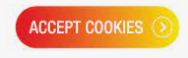 Pop up notifikacije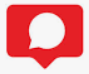 Podijeli gumb za društvene mreže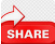 Print gumb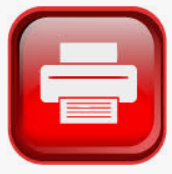 PRIORITET ZASTOJA ILI NEISPRAVNOSTIUGROŽENOST POSLOVNOG PROCESAInicijalno odzivno vrijeme*Ciljano vrijeme za rješenje zahtjeva**NAČIN PODRŠKEPrioritet nivoa A(Potpuni pad sustava)Obavljanje poslovnog procesa je u potpunosti onemogućeno.30 minuta2 sataNa rješavanju problema će se raditi dok se ne pronađe rješenje.Prioritet nivoa B (Djelomični pad sustava)Poslovni proces je u funkciji, ali znatno otežan.1 sat8 satiNa rješavanju problema će se raditi dok se ne pronađe rješenje.Prioritet nivoa C  
(Značajan utjecaj na korištenje sustava)Poslovni proces je ugrožen, ali u funkciji.4-8 satimanje od 
2 danaRješavanju problema će se pristupiti u dogovoru s predstavnicima MP, a u vrijeme kada će to izazvati najmanje ometanja.Prioritet nivoa D 
(Ograničen utjecaj na korištenje sustava)Potreban nadzor ponašanja usluge u poslovnom procesu.2 dana1 tjedanProblem će se rješavati u skladu s redovnim poslovanjem Ponuditelja.